”Med Hapsbjørn på Söderåsen”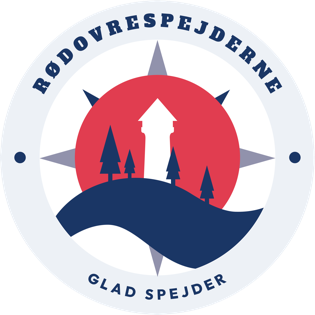 Kære alle junior PL og PA og trops spejdereSom lovet er der nu igen arrangeret en tur særligt for Jer. I vil undervejs af og til være i selskab med ledere og lederbørn. Senest tirsdag den 13. september:Tilmelding via Rødovrespejdernes hjemmeside med indbetaling af 350 kr. der dækker transport og forplejning (der skal medbringes madpakke til fredag aften).Tirsdag den 20. september:Rygsæk med indhold til turen medbringes til spejdermødet, hvor der tilpasses/justeres/sorteres, så det rigtige og nødvendige er med i rygsækken. Hapsbjørn uddeler fif fra fifkassen.Fredag den 23. september: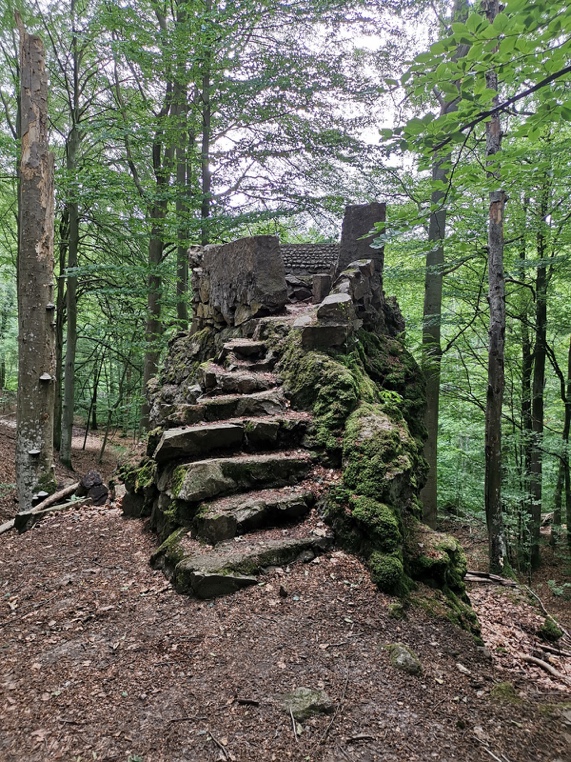 Afgang fra Fort Vest kl. 1700. Vi kører i ledernes biler til Söderåsen, hvor vi vandrer 4 km fredag. 17 km lørdag og 10 km søndag. Vandringen foregår med den oppakning, som I medbringer til spejdermødet tirsdag den 20. september samt fælles fordelt mad og udstyr til overnatning og madlavning. Overnatning vil foregå i bivuak. NB! Husk pas.Søndag den 25. september:Ankomst til Fort Vest ca. kl. 1800.Det bliver en fed tur. Link